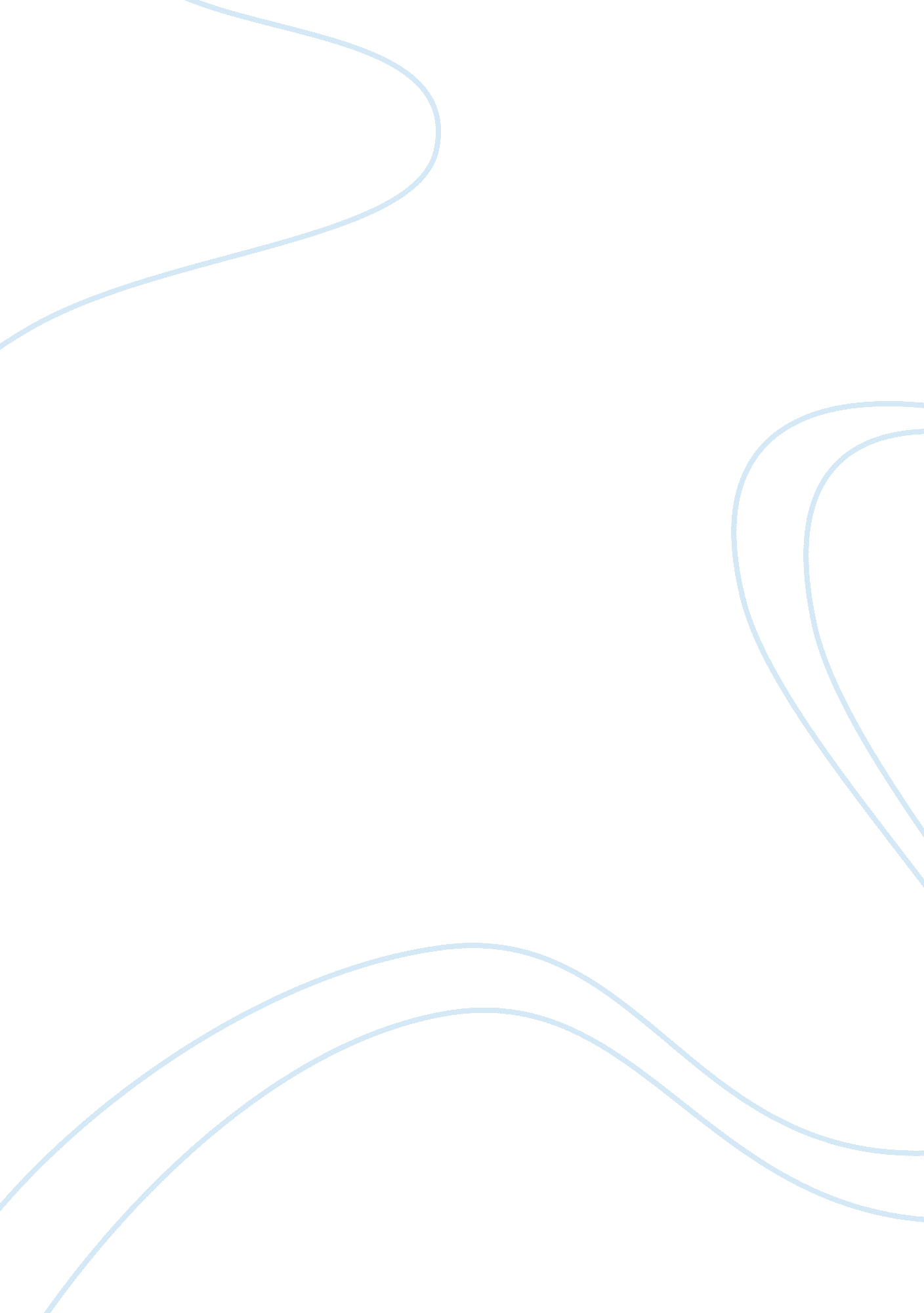 What is a semiconductor industry essay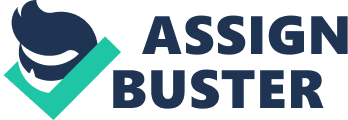 Contents 2009 The laterality of these two states in the industry of semiconducting materials and associated semiconducting material stuffs can be analysed through the historical background, market construction of the industry, authorities policies sing the industry, and the subsequent trade flows and comparative advantages that each state has. Historically the US has long been a hub for semiconducting material and semiconducting material stuffs industry. The semiconducting material industry had its beginnings in the US, and most of the historical inventions within the industry have been within the US. The US industry has an absolute advantage in both the industry and gross revenues of semiconducting materials. In 2008 the US semiconducting material industry ‘ s gross revenues accounted for $ USD120 billion[ 7 ]or 48 %[ 8 ]of the entire $ USD249 billion planetary semiconducting material industry gross revenues ( figure 1. 2 ) . The US semiconducting material industry is made up of over 60 houses today[ 9 ], the largest and most known of these include ; Actel Corporation, Altera, Intel Corporation, Texas Instruments, Qualcomm, Fairchild Semiconductor, GlobalFoundries, Freescale Semiconductor, IBM Corporation, Landsdale Semiconductor, Micron Technology, Rambus, Rochester Electronics, and Spansion. As of 2009 the six houses with the largest market portion of the US semiconducting material industry were ; Intel Corporation with 27 % , Texas Instruments with 8 % , Qualcomm with 5 % , AMD with 4 % , Micron Technology with 4 % , and Broadcom with 4 % of the market each severally ( figure 1. 3[ 10 ]) . Both US houses, Intel Corporation and Texas Instruments, are the two largest houses by market portion of entire planetary semiconducting material industry gross revenues. The US semiconducting material industry continues to turn in size and importance – in 1991 the US industry accounted for 39. 2 %[ 11 ]of the market portion of the planetary semiconducting material industry, and by 2008 this market portion had steadily grown to 48. 0 %[ 12 ]of the planetary industry. Today semiconducting materials are the US economic system ‘ s 2nd largest export industry after crude oil refined merchandises. In 2006, The US exported $ USD52 billion[ 13 ]worth of semiconducting materials and semiconducting material stuffs. But what specifically has enabled the US semiconducting material industry to obtain an absolute and comparative advantage in the planetary semiconducting material industry and achieve economic systems of graduated table in the industry of semiconducting materials? First, the US has historically been the Centre of the semiconducting material or “ bit ” fabrication industry. US houses such as Bells Industries, Intel Corporation ( founded 1968[ 14 ]) , Texas Instruments, Motorola, IBM, Microsoft, AT & A ; T, Hewlett Packard, Apple Computer, and array of other early open uping semiconducting material companies were formed before 1975[ 15 ]. Many of these houses are located or have been historically associated with “ Silicon Valley[ 16 ]“ in San Jose, California – so named because of the figure of semiconducting material bit makers in the country. The big figure of bit makers in close propinquity to one another, generated cognition spill overs[ 17 ]and intense invention and competition between US semiconducting material houses, as specialised and extremely skilled labor was drawn to the country. The drawing of great heads, applied scientists, discoverers, etc to the country therefore allowed the US to keep an advanced viing technological hub that would finally go on to profit the industry ‘ s development. The competition and invention between these American houses fuelled the growing of the US semiconducting material industry and gave the industry a technological and competitory advantage over all rival foreign semiconducting material industries at the clip. Early on yet of import American inventions in the semiconducting material industry have included the first transistor which was invented by Bell Labs in 1947[ 18 ], IBM unveiling the first computing machine to hive away electronic plans in 1952, the development of the Transistor Radio in 1954 by Texas Instruments, General Electric ‘ s release of the first solid province Si switches in 1956, TI constructing the first integrated circuit computing machine in 1961, Texas Instruments contriving the first handheld reckoners in 1967, Intel bring forthing DRAM ( the memory constituent of computing machines and other electronics ) in 1971 and in 1972 invents SRAM and EPROM, and introduces microprocessors ( which enable the encephalons of a computing machine to be on one bit for the first clip ) . More of import inventions came in the 1970s which gave the US a comparative advantage in semiconducting material industry, peculiarly in 1974 with Bell Labs and IBM ‘ s usage of negatron beams in bit production. By the late 1970s invention was deriving gait, and semiconducting material french friess were going smaller, more compact and cheaper to bring forth approximately every 18 months ( as predicted by Moore ‘ s jurisprudence[ 19 ]) . By 1979 Motorola introduced the radical 16-bit microprocessor, while Bell Labs would present a individual bit digital signal processor that performs speech compaction, filtering, mistake connexions, and other maps much faster and better than multiple french friess[ 20 ]. Interestingly utilizing United Nations Standard International Trade Classification informations from one subset of semiconducting material informations ( 8541 – rectifying tubes, transistors and similar semiconducting material devices ) , the growing in trade during this period of invention in the US industry has been phenomenal. Figure 1. 4[ 21 ] Year US Export of SITC-4 ( 8541 ) to universe US Import of SITC-4 ( 8541 ) from universe US Net Export of SITC-4 ( 8541 ) 1964 $ 154, 986, 755 $ 22, 356, 789 $ 132, 629, 966 1969 $ 344, 789, 650 $ 123, 987, 554 $ 220, 802, 096 1974 $ 1, 103, 567, 890 $ 523, 456, 008 $ 580, 111, 882 1979 $ 1, 789, 346, 559 $ 645, 006, 789 $ 1, 144, 339, 770 With farther invention such as the first cellular Mobile being produced in 1983, the debut of the Macintosh computing machine by Apple in 1984[ 22 ]and the innovation of nervous web french friess by Bell Labs ( that simulated the manner some encephalon cells stored information and work out jobs ) the US industry boomed, and by 1993 overtook Japan[ 23 ]in the industry of semiconducting material french friess. The usage of these french friess was progressively demanded and continues to be progressively used in new consumer electronics. This was apparent by a rapid enlargement in trade of semiconducting materials as evidenced by UN informations ( figure 1. 5[ 24 ]) . Figure 1. 5 Year US Export of SITC-4 ( 8541 ) to universe US Import of SITC-4 ( 8541 ) from universe US Net Export of SITC-4 ( 8541 ) 1984 $ 2, 103, 156, 789 $ 1, 650, 389, 765 $ 452, 767, 024 1989 $ 2, 350, 768, 900 $ 1, 568, 903, 450 $ 781, 865, 450 1994 – $ 494, 291, 594 $ 1, 940, 760, 577 $ 2, 435, 052, 171 1999 – $ 218, 131, 265 $ 4, 011, 475, 198 $ 4, 229, 606, 463 2004 $ 1, 059, 889, 557 $ 5, 010, 255, 657 $ 3, 950, 366, 100 2009 $ 2, 918, 367, 051 $ 8, 554, 073, 966 $ 5, 635, 706, 915 The market construction of the US semiconducting material industry has besides played an of import function in advancing efficiency, invention, high productiveness, economic systems of graduated table and the ultimate comparative advantage that the US enjoys in the industry of semiconducting materials today. The market has been characterised by characteristics of oligopoly ( peculiarly in the industry ‘ s early development where houses such as Texas Instruments, Intel, IBM, and Bell Labs dominated the market ) , monopolistic competition ( strong merchandise distinction and changeless demand for invention and advanced new merchandises to derive market portion ) , and imperfect competition ( where high barriers exist to new market entrants – mostly in the industry of semiconducting materials, and Torahs which regulate the usage of certain french friess due to their double pertinence in the usage of military applications[ 25 ]) . A figure of entrants have moved into the market since the 1970s, so many that there are now over 60 houses in the US semiconducting material industry. Fierce competition and new inventions by these houses has accordingly improved productiveness, the industry ‘ s comparative advantage, the size of the US semiconducting material industry, and the portion of planetary semiconducting material gross revenues and industries by US houses. US authorities plans from the 1950s onwards affecting arms, missiles, orbiters, infinite geographic expedition ( Apollo plan etc ) contributed well to the development of the US semiconducting material industry and the demand for changeless invention in “ bit ” industry. Looking even more closely at the US semiconducting material industry ‘ s comparative gross revenues per worker, mean worker incomes, its portion of national employment and GDP, and comparative degrees of capital intensity – we find strong grounds of high productiveness and for the impression that the industry possesses a comparative advantage in the industry of semiconducting materials. In 2004 the US semiconducting material industry recorded entire gross revenues of about 47 %[ 26 ]or $ USD100billion of the entire planetary semiconducting material gross revenues of $ USD213 billion[ 27 ]. Employment of the US industry at the clip was about 255 000[ 28 ]employees. These employees therefore generated per worker gross of $ USD392 157 for the US semiconducting material industry and US economic system. Besides in 2004 the comparative degree of gross revenues gross generated by all employees ( on a per capita footing ) in the planetary semiconducting material industry was tantamount to $ USD213 0000[ 29 ]. Relatively speaking American semiconducting material industry employees were more efficient in bring forthing higher gross revenues gross per worker – they generated gross revenues gross 84. 1 % higher than that of the planetary industry norm. By 2008, the employment in the American industry fell to 216 400[ 30 ]employees and grosss for the industry had grown to $ USD120 billion[ 31 ]– the degree of gross generated by an American semiconducting material employee had increased to $ USD554 529. This represented a 41. 4 % addition in gross per worker for the industry and the American economic system overall over a four twelvemonth period. Further capital strength and mechanization in bit industry was mostly the cause of lower employment in the US industry, and the consequent the higher returns in gross revenues per worker. An mean worker ‘ s income in the US semiconducting material industry besides presents farther grounds in support of a comparative advantage that the state has in the industry of semiconducting materials in the planetary market. In 2008, the mean pay in the industry of $ USD96 000[ 32 ]was over two times higher than the corresponding mean pay in the American economic system which was $ USD40934[ 33 ]. High comparative rewards, above the rewards that are paid in the remainder of the economic system – are a good indicant of high productiveness ( without high productiveness and low chance costs – houses can non pay rewards that are obviously this high unless they enjoy low chance costs and can obtain high productiveness from each unit of input ) . High productiveness and low chance costs are therefore strong grounds for comparative advantage in the US semiconducting material industry. While the US semiconducting material industry merely employs a little proportion of US employees ( 216 400 of 150 931 700[ 34 ]workers, or 0. 14 % of all employees in the US in 2008 ) it made a part about six times that size equivalent to 0. 84 % of US GDP of $ USD14. 369 trillion in 2008. The portion of employment and GDP besides indicates that the industry is capital abundant, and capital intensifier in its production -small labor input and high capital input is doing a ample part to the state ‘ s GDP. The trade statistics of the US in 2008, peculiarly exports, provide of import grounds for the being of a comparative advantage in the American industry of semiconducting materials within the planetary industry. In 2008, the US exported $ USD52 billion worth of semiconducting materials. While it was the 2nd largest export, it was peculiarly important in that an industry which employed merely 0. 14 % of American employees was responsible for 2. 8 % of the entire US export gross of $ USD1. 84 trillion[ 35 ]in 2008. A state will export more of a peculiar good or service in which it can specialize in ( i. e. has a comparative advantage in production ) and will merchandise with other states that specialise in other goods and services in order to maximize both states criterion of life. This figure of 2. 8 % is abnormally high for such a little industry, and indicates that coupled with high productiveness, low chance cost, and historical economic systems of graduated table the US has and maintains a comparative advantage in the industry of semiconducting materials. In 2008 the Nipponese semiconducting material industry accounted for 21 %[ 36 ]or about $ USD52. 2billion of the $ 249 billion world-wide semiconducting material gross revenues. The Nipponese industry is the 2nd largest by market portion of the entire planetary semiconducting material industry gross revenues. The state ‘ s industry has long played an of import portion in the invention and development of the planetary semiconducting material industry. Unlike the American industry – the laterality and size of the Nipponese industry in the planetary semiconducting material industry has dwindled well in the last 20 old ages. In 1988, Nipponese “ bit ” makers held a dominant 51. 2 %[ 37 ]of the planetary semiconducting material market portion. By 1996 the Japanese industry ‘ s market portion fell to 28. 1 %[ 38 ]and so once more to 21 % in 2008. The industry ‘ s market portion has since stabilised at this degree. Nevertheless the state ‘ s semiconducting material industry maintains an absolute advantage over all other foreign semiconducting material industries – demuring the US. The Nipponese semiconducting material industry comprises a figure of good known Nipponese endeavors including ; Toshiba, Renesas Technology ( formed out of a amalgamation with Mitsubishi and Hitachi[ 39 ]) , Sony, Elpida Memory, Panasonic, Sharp, Rohm, Fujitsu, NEC, and Matsushita Electric among others. Within the Nipponese semiconducting material industry, the six largest houses by market portion were ; Toshiba with 19. 7 % , Renesas Technology with 9. 9 % , Sony with 8. 5 % , NEC with 8. 4 % , Elpida Memory with 7. 6 % and Panasonic with 6. 2 % of the market each severally ( figure 1. 6[ 40 ]) . The two largest Nipponese houses by portion of world-wide semiconducting material gross revenues in 2009 were Toshiba and Renesas Technology – together they accounted for 6. 7 % of entire planetary semiconducting material gross revenues ( figure 1. 7[ 41 ]) . After the second World War, Nipponese authoritiess progressively sought to construct up their state ‘ s fabrication capablenesss and technological capablenesss. One such mark of Japan ‘ s activist trade policy was the semiconducting material industry – in the hope that a supported research attempt would assist construct domestic technological capacity[ 42 ]. With coordinated policy and nurturing, the Nipponese entered into the semiconducting material market in the late seventiess[ 43 ]. The Nipponese semiconducting material industry ‘ s planetary market portion would go on to turn. Some critics, peculiarly from the US argued that there was a silent apprehension amongst the Nipponese to buy local Nipponese french friess – even if they were more expensive than those produced in the US, in order to develop a big domestic market and construct up production capablenesss for a strong export base[ 44 ]. By the 1980s the Japanese would rule the semiconducting material industry and were market and universe leaders in bit production and gross revenues. An of import Nipponese invention during the 1980s involved RAMs ( or Random entree memories ) . At the clip RAMs were important to success in the semiconducting material industry. However by the 1990s Japan ‘ s preoccupation with bring forthing RAMs began to decline, competition from freshly industrializing states such as South Korea and Taiwan added greater competition and challenged Japan ‘ s laterality. The US and other states had focused their attending on microprocessors and new bit engineerings, accordingly that with these new industrialising entrants RAMs were regarded as stock criterion industry industries. The market construction of the Nipponese semiconducting material industry has been characterised by much the same characteristics as the American industry – except that the larger houses such as Toshiba, Panasonic, Sony, Renesas Technology etc have held greater sway over the portion of the Nipponese market portion since the foundation of the industry. Imperfect competition exists much like the US market, but competition is non as fierce or intense as it is now in the US – a few larger Nipponese semiconducting material houses dominate the bulk of the market. Nine houses viz. ; Toshiba, Renesas Technology, Sony, NEC, Elpida Memory, Panasonic, Sharp, Rohm, and Fujitsu history for 75. 8 %[ 45 ]of the market portion of the Nipponese semiconducting material industry. There is besides a greater cooperation between Nipponese houses, as opposed to houses within the American industry – peculiarly sing joint research and development outgo. Activist authorities trade policy was important to puting the foundations for the industry ‘ s laterality in the eightiess. By the 1990s the Nipponese portion of the world-wide semiconducting material market had fallen, and industries and gross revenues were down. The Nipponese authorities and a assortment of Nipponese semiconducting material houses and associations ( such as the Japan Electronics and Information Technology Industries Association known as JEITA ) have been involved in new system on bit research enterprises ( viz. the Mirai and Asuka Undertakings[ 46 ]) . Historically the Nipponese semiconducting material industry has besides been known for holding high quality control and much lower defect degrees, which has given the industry a ‘ natural ‘ comparative advantage[ 47 ]. Again utilizing United Nations Standard International Trade Classification informations from one subset of semiconducting material informations ( 8541 – rectifying tubes, transistors and similar semiconducting material devices ) , the growing in trade during this period of invention in the Nipponese industry has been exceeding. Figure 1. 8[ 48 ] Year Nipponese Export of SITC-4 ( 8541 ) to universe Nipponese Import of SITC-4 ( 8541 ) from universe Nipponese Net Export of SITC-4 ( 8541 ) 1979 $ 1, 289, 765, 400 $ 209, 876, 987 $ 1, 079, 888, 413 1984 $ 1, 654, 678, 932 $ 278, 989, 657 $ 1, 375, 689, 275 1989 Top of Form $ 1, 951, 519, 789 Bottom of Form Top of Form $ 354, 997, 164 Bottom of Form $ 1, 596, 522, 625 1994 Top of Form $ 4, 433, 397, 246 Bottom of Form Top of Form $ 755, 233, 753 Bottom of Form $ 3, 678, 163, 493 1999 Top of Form $ 6, 287, 167, 368 Bottom of Form Top of Form $ 1, 151, 594, 513 Bottom of Form $ 5, 135, 572, 855 2004 Top of Form $ 9, 395, 857, 318 Bottom of Form Top of Form $ 2, 408, 744, 113 Bottom of Form $ 6, 987, 113, 205 2009 Top of Form $ 8, 879, 915, 094 Bottom of Form Top of Form $ 2, 349, 603, 667 Bottom of Form $ 6, 530, 311, 427 From these historic trade forms in figure 1. 8, it is clearly evident that the Nipponese industry is a following exporter – like the US – of semiconducting material industries to the remainder of the universe. To analyze facets or grounds for comparative advantage by the Nipponese semiconducting material industry we should foremost analyze relation rewards which will bespeak the productiveness of the industry compared to the Nipponese economic system at big. In 2003, mean rewards of industry employees amounted to $ USD60 000[ 49 ]while the mean pay within the Nipponese economic system was $ USD28 259.[ 50 ]The comparative pay paid to employees in the Nipponese semiconducting material industry was twice every bit high as the mean pay. Higher rewards are paid within an industry that has higher productiveness, and lower chance costs, and hence can pay higher rewards to workers within an industry. This grounds suggests that the Nipponese semiconducting material industry has a high degree of productiveness, utilises its resources expeditiously and therefore has a comparative advantage in semiconducting material industry compared to most other states. 